ELECTRICAL FACILITIES RENTAL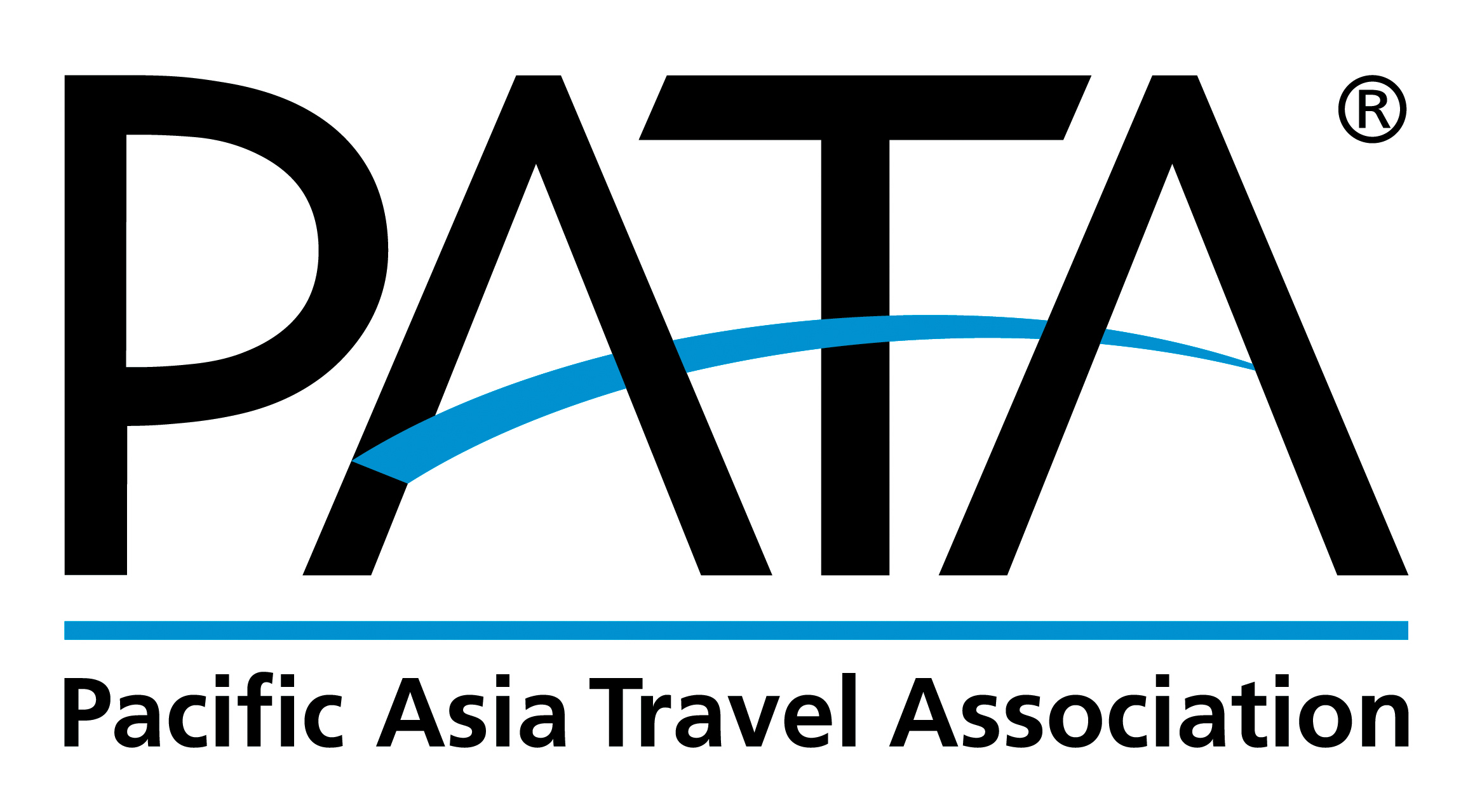 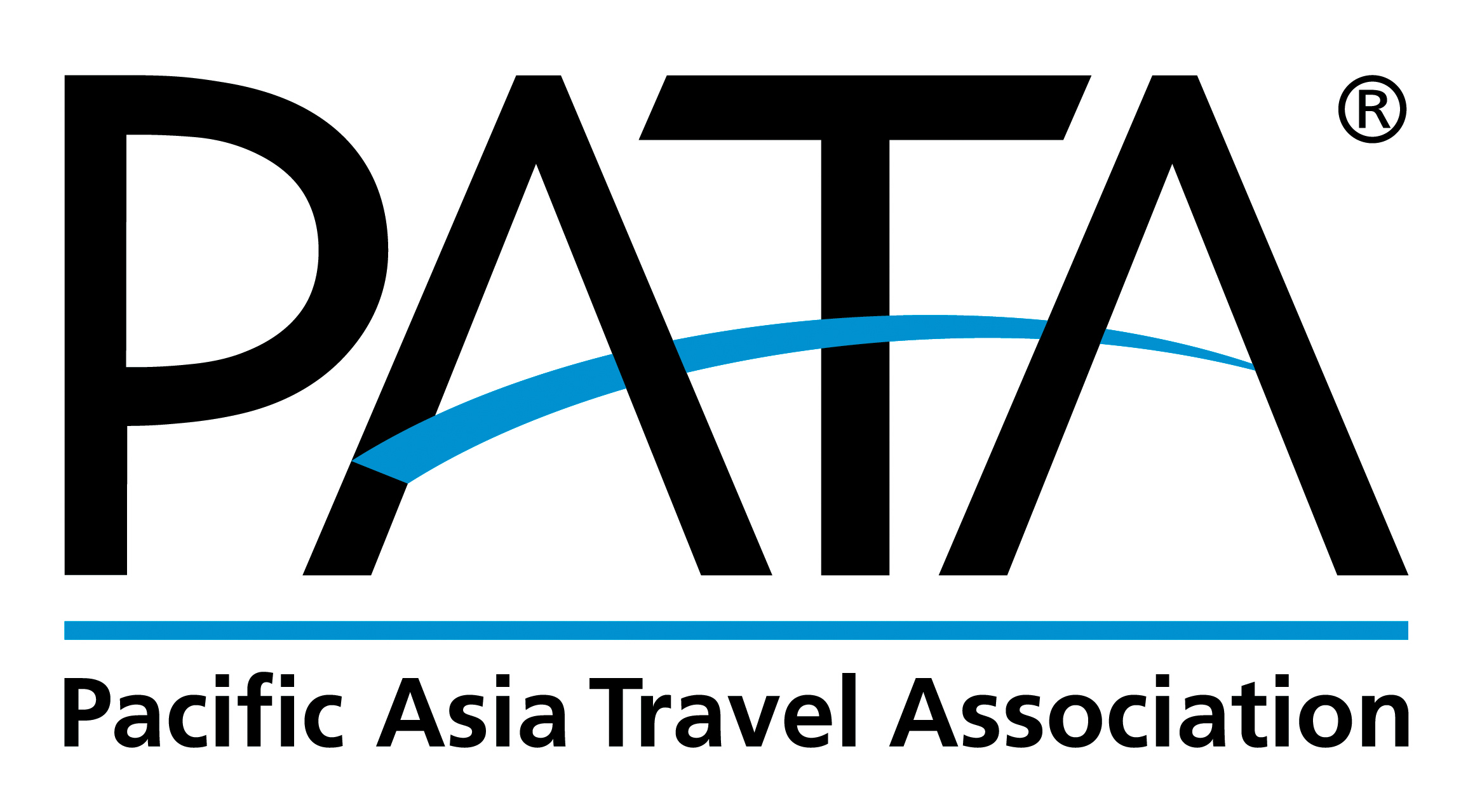 PATA Travel Mart 2019September 18-20, Nur-Sultan, KazakhstanDEADLINE:  August 25, 2019Return Form to: ITE Group Plc.8th-floor Zharokov str. 42 05005 Almaty KazakhstanContact: +7 727 2583449Fax: +7 727 2583434Email: denis.pivovarov@iteca.kz Outside Contractor (B)This form must be completed and returned by every exhibitor (if needed).Company Name: ______________________________________________________ Country: ____________________________Booth No.: __________ Contact Person: _________________________________ Email: _______________________________Tel: ________________________ Website: _________________________________  Date: ______________________________	Please note that your nominated contractor must be approved by PATA Office and ITE Group Plc. before they are permitted to work in the Exhibition Hall. For us to contact them, please provide their details below:					My Nominated Contractor Company is: _________________________________________________________________________Address: __________________________________________________________________________________________________ City: ____________________ Post code: _______________Contact Person: ____________________________________ Job Title: _____________________________________________ Email: _______________________________________Tel: ________________________ Fax: ___________________________   PLEASE NOTE:For Raw space booth and Upgraded Shell Scheme, kindly email a set of detailed scaled, dimensional and perspective drawings showing the proposed design of the booth in jpeg file to the Official Contractor (denis.pivovarov@iteca.kz).For Shell Scheme booths, such drawings are only required if upgrading work is being carried out.All Outside Contractor must sign an Undertaking with General contractor and pay Non-Refundable Management Fee. All the details you can get by e-mail: denis.pivovarov@iteca.kzTo confirm the services, please ensure to make the full amount payment (USD or KZT). Payment should be in favour of: ITE Group Plc.If the payment is drawn in foreign currency, please ensure to include the bank commission/fee. In any case that the final amount received is lesser than the said invoice (due to exchange rate variance), you will be responsible for reimbursing the relevant beneficiary.All Prices are in KZT and USD is also accepted, the exchange rate is USD1:KZT380. Please contact the official stand builder for further information.ITE Group Plc. is entitled to add, alter, or amend these terms and conditions at its sole and absolute discretion without prior notice.ItemsStand no.(KZT / USD) Per 1 sqm(KZT / USD) Per 1 sqmAmount1. Non - Refundable Management Fee_______Stall area < 50sqm 1500 / 4________1. Non - Refundable Management Fee_______Stall area 51 -100 sqm1140 / 3________1. Non - Refundable Management Fee_______Stall area 100 sqm >950 / 2.5________ItemsStand no.(KZT / USD) Per each hanging pointAmount2.     Administration Fee for Hanging Points (For ceiling structures, banners, flags etc)_______26600 / 70________ItemsStand no. Price for 1 hour per 1 sqm (KZT / USD)  Price for 1 hour per 1 sqm (KZT / USD) Amount1. Working Time > 8:00 p.m._______Stall area < 50 sqm 1500 / 4________1. Working Time > 8:00 p.m._______Stall area 50 -100 sqm1200 / 3.2________1. Working Time > 8:00 p.m._______Stall area 100 sqm >950 / 2.5________